4Mile Farm - Client Intake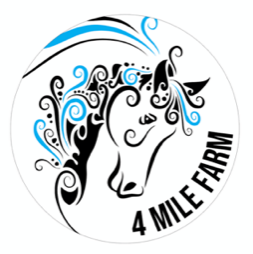 4Mile Farm Participant Medical FormConsent to medical attention:I authorise the staff of 4Mile Farm in charge of the Session to administer first aid and call and ambulance.  I agree to bear any cost thereby incurred. I authorise the staff of 4Mile Farm in charge of the Session to administer the participants medication.Participant/s Full Name:  Gender:   (Circle)Male         Female              Age :                                      Weight:                                          D.O.B:Does this participant identify as
 Aboriginal/Torres Strait Islander?(Please circle)    Aboriginal/Indigenous AustralianTorres Strait IslanderBothPrefer not to say Will the participant be unaccompanied?Yes / NoNDIS Client?Yes / NoPlan or Self ManagedParent/Guardian name:Phone number:Address:Contact Email Address:Referred to 4Mile Farm by:Activities you are interested in doing at The Farm?Horse riding Experience  What days and Time best suit you to visit the farm for your session ? (Mon- Fri - 8.30am- 4.45pm)Emergency Contact 1:Full Name :Relationship to Participant: Ph:Emergency Contact 2:Full Name :Relationship to Participant: Ph:Does the participant suffer from any of the following?Participants Full Name :Asthma    Yes/NoAllergies  Yes/No Details:Heart Condition:     Yes/NoSight Problem:         Yes/NoHearing Problems   Yes/NoEpilepsy   Yes/NoDiabetesYes/NoBleeding Disorder    Yes/No Details:(Please describe allergy and reaction)(medical, Food, other)NDIS Client? Yes or NoAny other medical concerns?Does the participant suffer from any pre-existing medical or other condition that may affect or risk other people or themselves or their time on the farm? Please circle if applicable.Fears/Phobias    Yes/No   Details:ADHDYes/No   Details:ASD: Yes/No   Details:AnxietyYes/No   Details:StressYes/No   Details:Depression Yes/No   Details:Self Harm/Suicide Yes/No   Details:Please list any other conditions, disabilities or mental illnesses not yet discussed or listed:Any other details about the above medical or mental health/disability details:Or has the participant had any recent injuries?Does the participant have a Support Behaviour Plan?Is it necessary for the participant to carry  medication at all times?If Yes, Details:Signature (participant/representative):Date:Signature (participant/representative):Date: